Πάτρα 20-04-2015Αρ. πρωτ: 15ΠΡΟΣ:1. ΑΝΤΙΔΗΜΑΡΧΟ ΠΑΙΔΕΙΑΣ & ΑΘΛΗΤΙΣΜΟΥ, κ. Α. ΑθανασόπουλοΚΟΙΝ:1. ΔΗΜΑΡΧΟ ΠΑΤΡΕΩΝ, κ. Πελετίδη2. Δ/ΝΤΗ 52ου Δημοτικού Σχολείου κ. ΠαπανικολάουΘΕΜΑ: Αίτημα για αντικατάσταση στις πόρτες των αποχωρητηρίων του 52 Δ/Σ ΠατρώνΕπανερχόμενοι στο υπ' αρ. 367/06-10-2014 υπόμνημα αιτημάτων του 52ου Δ/Σ Πατρών και του Συλλόγου Γονέων και Κηδεμόνων σας αποστέλλουμε φωτογραφίες με τις φθορές που παρατηρούνται στις πόρτες των αποδυτηρίων του σχολείου μας, οι οποίες είναι σκουριασμένες και σπασμένες.Επίσης σας αποστέλλουμε έγγραφο της Δ/νσης Δημόσιας Υγείας της Περιφέρειας Δυτικής Ελλάδας στο οποίο υποδεικνύεται να επιδιορθωθούν οι πόρτες στα αποχωρητήρια.Παρακαλούμε για την άμεση επιδιόρθωση ή αντικατάσταση σε όλες τις πόρτες των αποχωρητηρίων του σχολείου μας, προκειμένου να υπάρχουν οι σωστές συνθήκες υγιεινής και ασφάλειας για τα παιδιά μας.Συνημμένα: Τέσσερις (4) φωτογραφίες και έγγραφο της Δ/νσης Δημόσιας Υγείας της Περιφέρειας Δυτικής Ελλάδας.ΑΚΡΙΒΕΣ ΑΝΤΙΓΡΑΦΟ           Ο Πρόεδρος                                                                        Η Γεν. Γραμματέας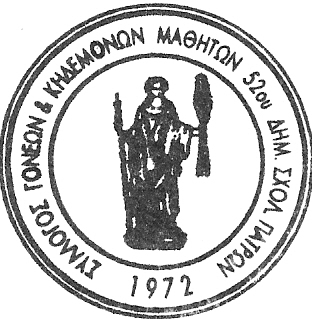          Ν. Δεπούντης                                                                          Χ. Γιαννοπολίτη        (6937272107)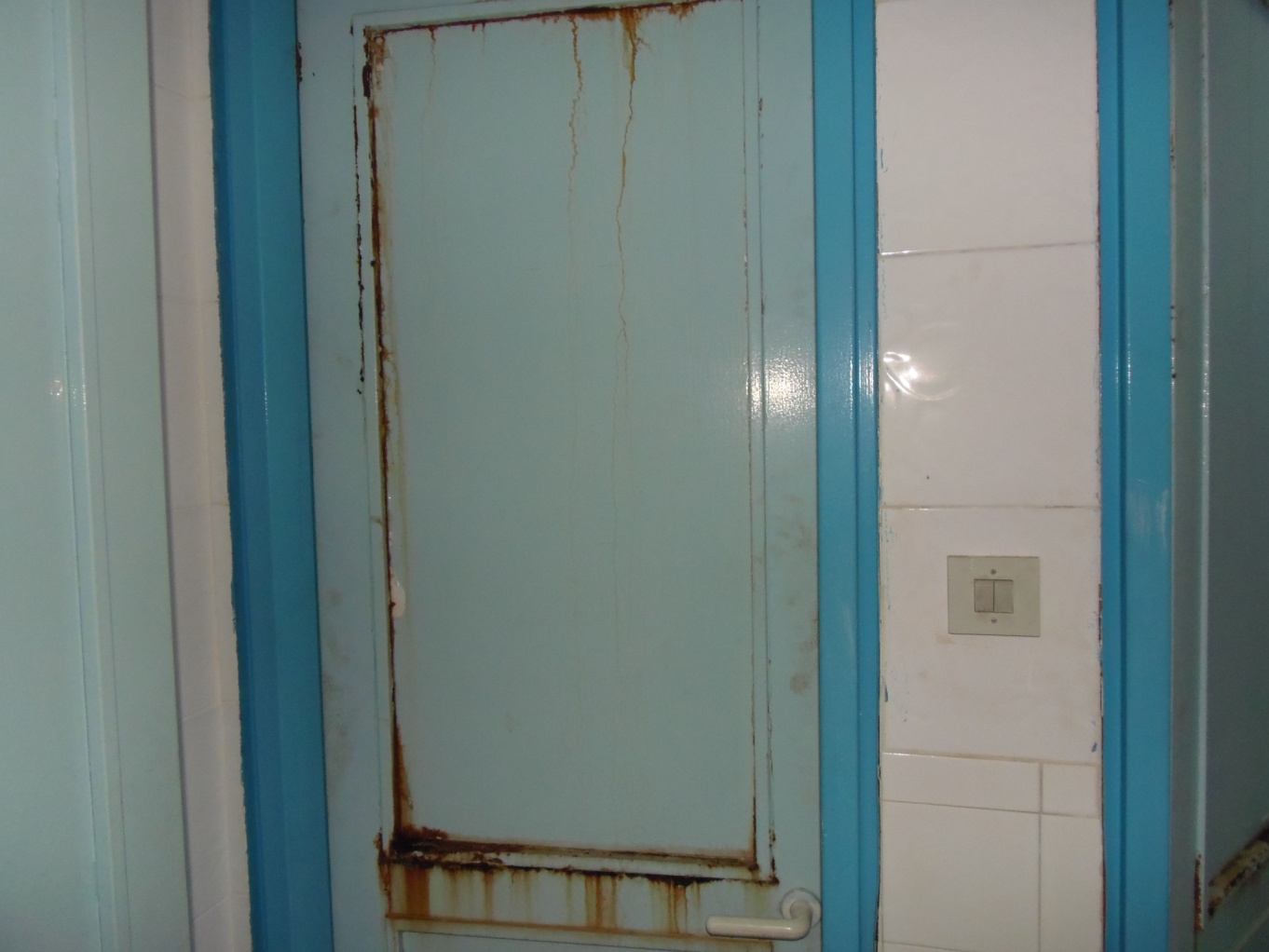 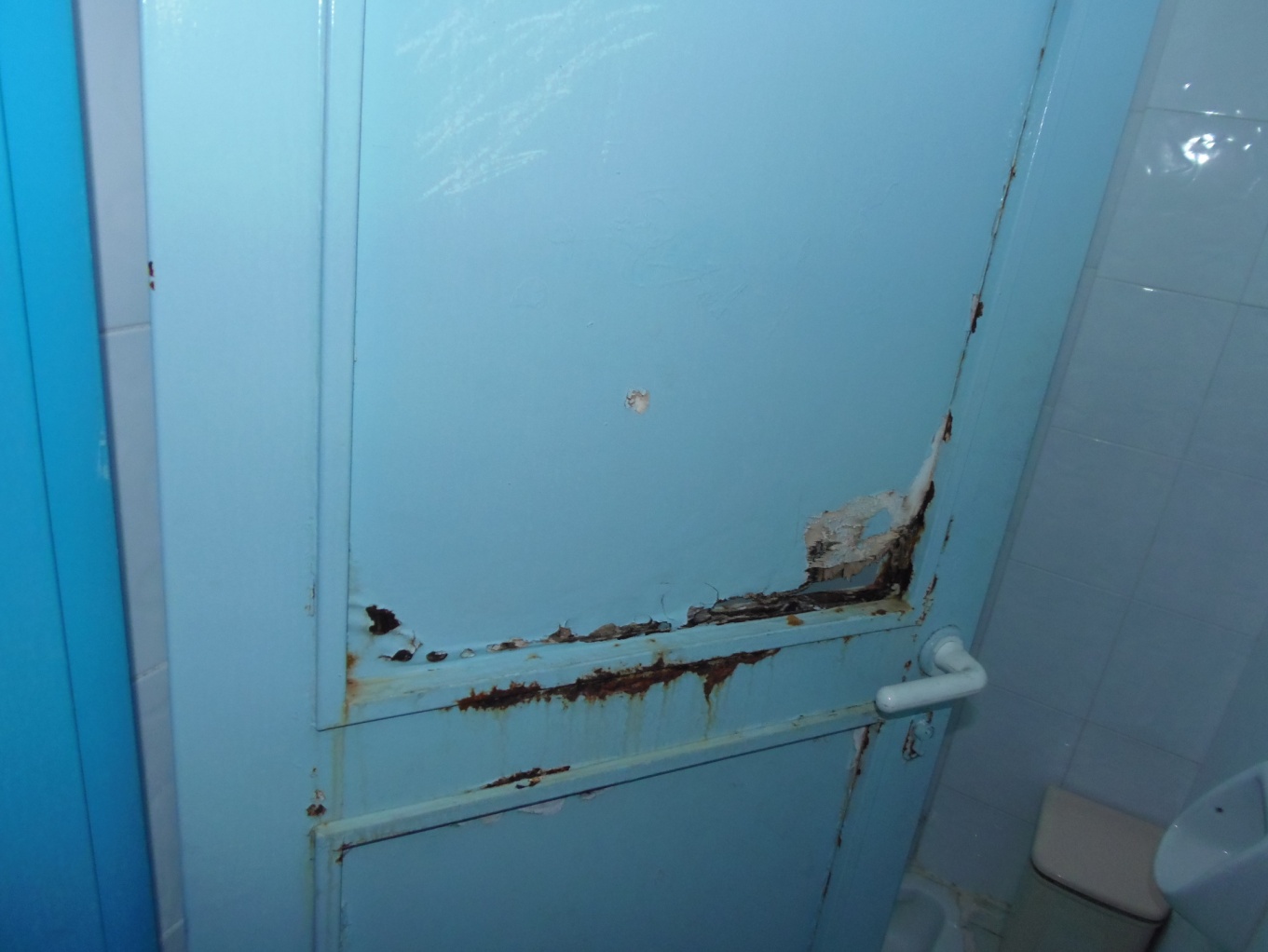 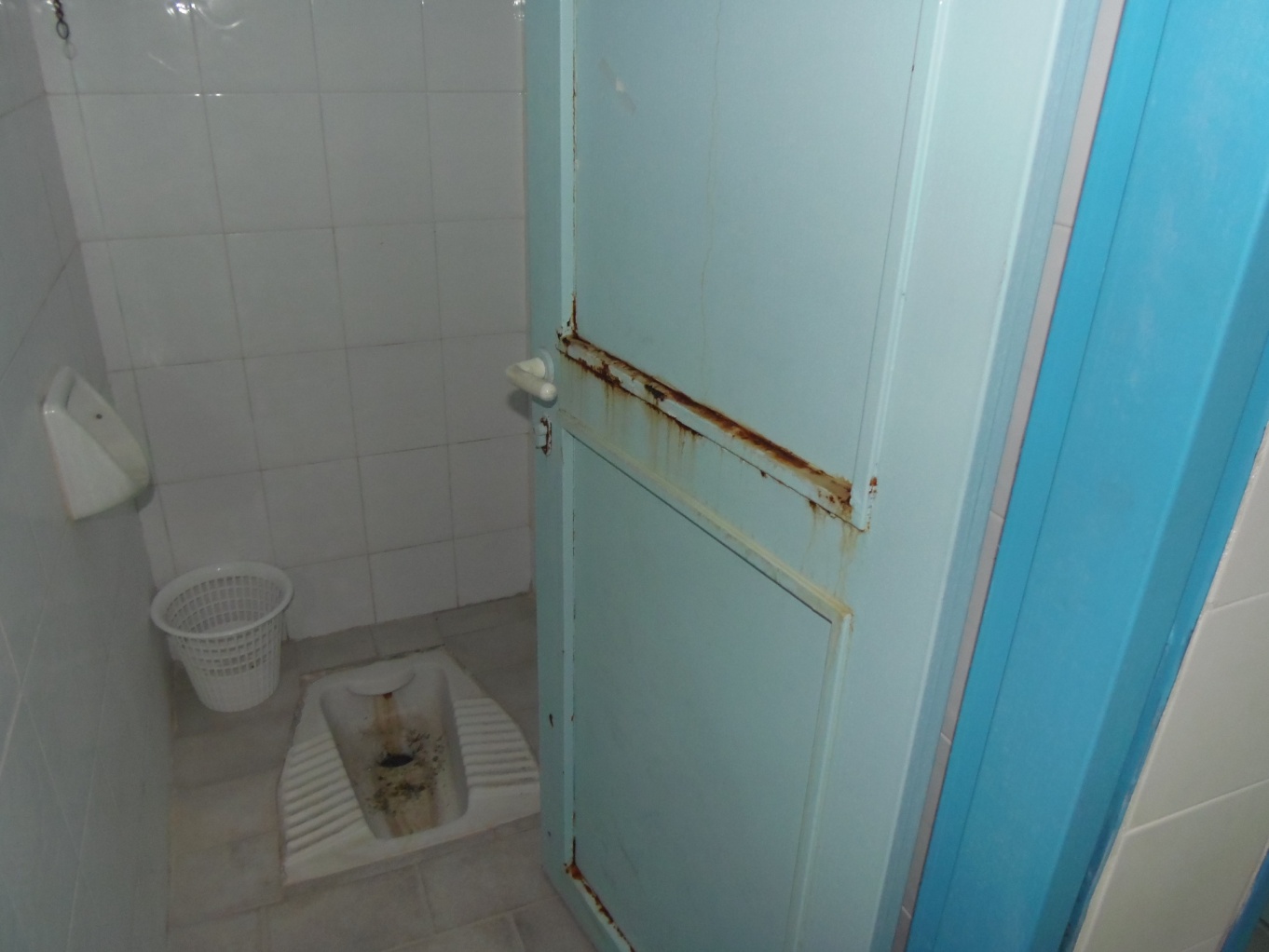 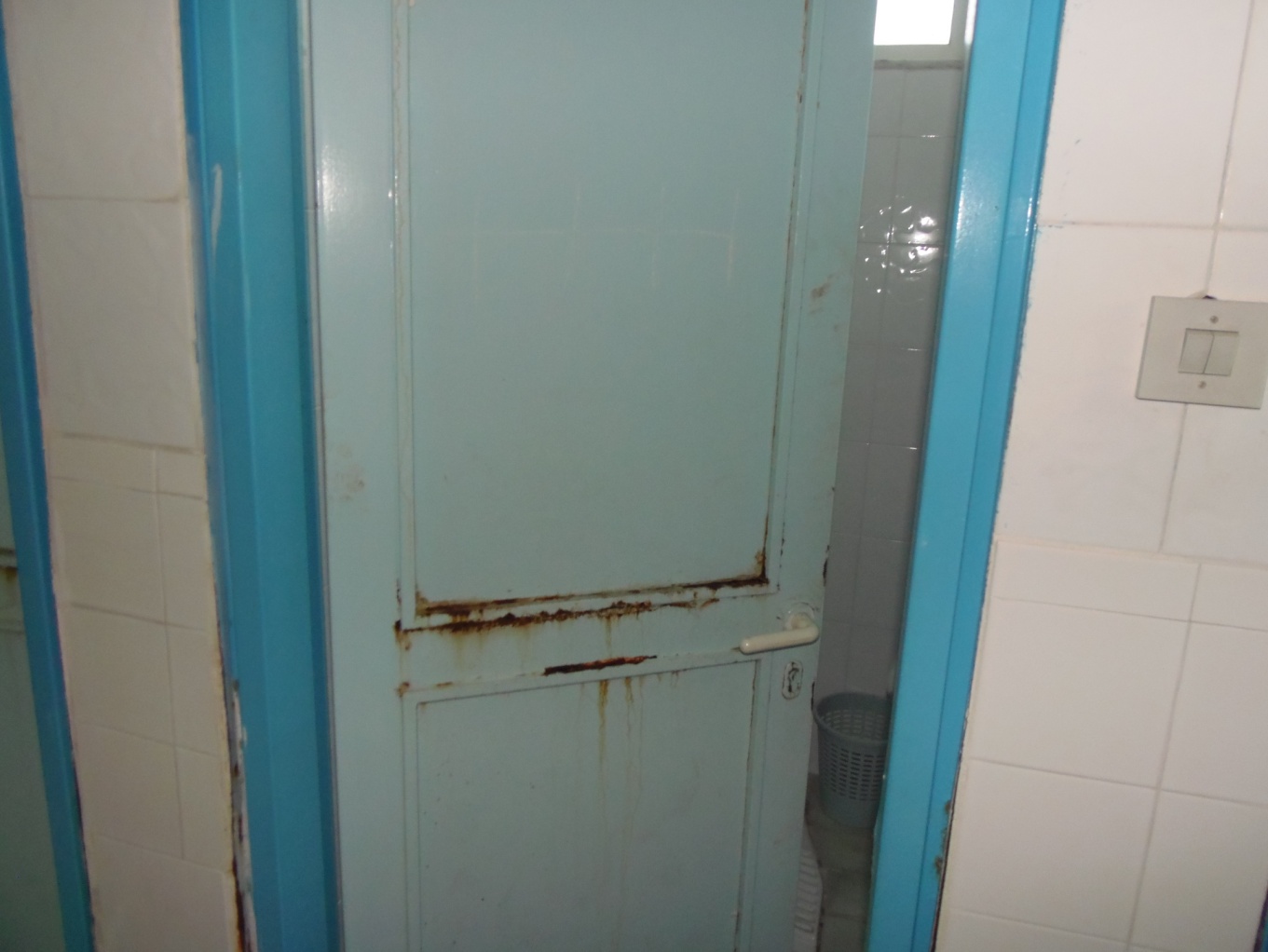 